SPONSORSHIP AGREEMENT FORMName: _______________________________________________________________________Name/Title as it should appear on website: __________________________________________Company:________________________________________________________Anonymous:___Address:______________________________________________________________________City/State/Zip:__________________________________________________________________Telephone:_____________________________________________________________________E-mail:_________________________________________________________________________SPONSORSHIP PARTICIPATION LEVEL (check one):Champion Level Title Sponsor: ____   $5,000.00Ironman Level Sponsor: 	            ____    $3,000.00Olympic Level Sponsor:              ____    $1,000.00Sprint Level Sponsor:                  ____    $750.00Team K-KREW Sponsor:              ____    $300.00K17 SPORT Krew Member:         ____    $100.00Other:                                          $____________  Other Opportunities for Sponsorship:     Championship Race Sponsor (Fill in amount and specific race you would like to sponsor):$___________________________________________________________________________________		*Please contact me at K17SPORT@gmail.com for more informationGear Donation (list items to be donated and estimated cost): __________________________________		*Make checks payable to: Kenrick Smith and put Attn:  K17SPORT.com on checkFor more information please call 484.560.1751, email K17SPORT@gmail.com or visit websitewww.K17SPORT.comPlease mail the completed form with payment to:                                             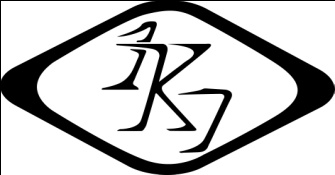 Kenrick Smith3790 Bellview RoadSchnecksville, PA 18078         								                                                                                                                                             